710 9th Ave S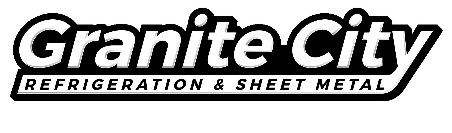 PO Box 358Sauk Rapids, MN 56379T: (320) 252-3111 F: (320) 252-5008APPLICATION FOR EMPLOYMENTPlease complete the application in full.  Application can be dropped off, mailed, or emailed to Katie@gcrsm.comPosition Applying For:  Service Technician ____  Sheet Metal Worker ____Name: ____________________________________________________________________________________________		First				Middle			LastAddress:__________________________________________________________     Home Telephone:________________City, State and Zip Code:_____________________________________________      Cell Phone:_____________________EMAIL: ____________________________          Best way and time to contact you: _______________________________EducationHighschoolCollege/Trade/Business School:Employment Experience (Start with most recent)References:  Please note references will not be contacted before discussed with applicantAny other Skills, Licenses of other information you feel may be helpful to us in considering your application: ______________________________________________________________________________________________________________________________________________________________________________________________________________________________________________________________________________________________________________________________________________________________________________________________________“I certify that this application was completed by me, and that all entries on it and information in it are true and complete to the best of my knowledge.”__________________________________________________________	Date:___________________________________                                  Applicant SignatureDo you have a valid Driver’s License?YesNoCan you travel if the job requires it?Can you travel if the job requires it?Can you travel if the job requires it?YesNoAre you a citizen of the United States?YesNoIf No, are you authorized to work in the United States?If No, are you authorized to work in the United States?If No, are you authorized to work in the United States?YesNoHave you ever worked for this company before?YesNoIf Yes, When?If Yes, When?Have you ever been convicted of a felony?YesNoIf Yes, Explain.If Yes, Explain.Do any of your friends or relatives work here?YesNoWho?Name and Address of School:Dates Attended: (MM/YYYY)Did you Graduate:Name and Address of School:Dates Attended: (MM/YYYY)Did you graduate:Degree/Certification:Employer Name and Address:Position:Start Date: (MM/YYYY)End Date: (MM/YYYY)Work Performed:Name and Company:Position:Phone Number: